О проведении месячника «Безопасность на воде» на территории Цивильского муниципального округа Чувашской Республики в 2023 году1. Организовать и провести месячник «Безопасность на воде» в Цивильском муниципальном округе Чувашской Республики с 1 июня 2023 года по 30 июня 2023 года.2. Утвердить План мероприятий по проведению месячника «Безопасность на воде» в Цивильском муниципальном округе Чувашской Республики, согласно приложения к настоящему распоряжению.3. Контроль за исполнением настоящего распоряжения возложить на первого заместителя главы - начальника Управления по благоустройству и развитию территорий администрации Цивильского муниципального округа.4. Настоящее распоряжение подлежит опубликованию на официальном сайте «Цивильского муниципального округа» в сети Интернет.5. Настоящее распоряжение вступает в силу с момента его подписания.ГлаваЦивильского муниципального округа                                                       А.В. ИвановСОГЛАСОВАНО:Первый заместитель главы – начальникУправления по благоустройству и развитиютерриторий администрации Цивильского муниципального округа________________________/Л.П. Яковлева /«16»  мая 2023 годаЗаместитель главы - начальник отделаобразования и социального развития администрации Цивильского муниципального округа________________________/А.В. Волчкова /«16»  мая 2023 годаГлавный специалист – эксперт сектора правового обеспечения________________________/Н.С. Терентьева /«16»  мая 2023 годаЗаведующий сектором  ГО и ЧС, мобилизации и специальных программ________________________/А.В. Григорьев /«16»  мая 2023 годаПриложениек распоряжению администрацииЦивильского муниципального округаЧувашской РеспубликиеспРеспубликиот 16.05.2023 № 281ПЛАН
мероприятий по проведению месячника «Безопасность на воде»в Цивильском муниципальном округе Чувашской РеспубликиЧĂВАШ РЕСПУБЛИКИ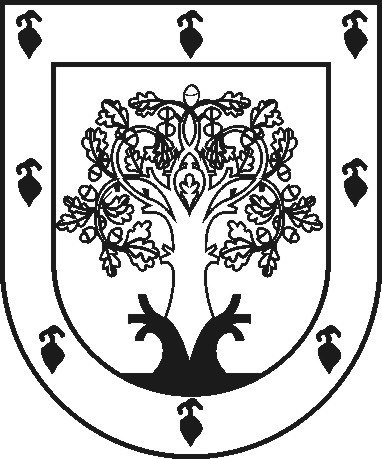 ЧУВАШСКАЯ РЕСПУБЛИКАÇĚРПӲМУНИЦИПАЛЛĂ ОКРУГĔНАДМИНИСТРАЦИЙĚХУШУ2023ç. çу уйӑхĕн 16 -мӗшӗ 281 №Çěрпÿ хулиАДМИНИСТРАЦИЯ ЦИВИЛЬСКОГО МУНИЦИПАЛЬНОГО ОКРУГАРАСПОРЯЖЕНИЕ16 мая 2023г. № 281город Цивильск№ п/пМероприятияСроки проведенияОтветственный за проведениеОтметка о выполнении1Выставление предупреждающих и запрещающих знаков «Купание запрещено!» в местах необорудованных для купаниядо 31.05.2022Начальники территориальных отделов Цивильского муниципального округа2Проведение мероприятий по выявлению мест массового отдыха людей на водных объектахв период проведения месячника(июнь)Начальники территориальных отделов Цивильского муниципального округа 4Информирование населения о правилах безопасного поведения (отдыха) людей на пляжах и в местах массового отдыха людей на водных объектах через средства массовой информациив период проведения месячника(июнь)Сектор ГО и ЧС, мобилизации и специальных программ, начальники территориальных отделов Цивильского муниципального округа5Организация распространения тематических материалов по предупреждению несчастных случаев на водных объектах (плакаты, памятки, листовки, статьи в печатных средствах массовой информации)в период проведения месячника(июнь)Сектор ГО и ЧС, мобилизации и  специальных программ, начальники территориальных отделов Цивильского муниципального округа6Информирование родителей по вопросам усиления контроля родителей за поведением детей на водных объектахв период проведения месячника(июнь)Отдел образования и социального развития,Директора образовательных учреждений района (по  согласованию)7Согласовать организацию патрулирования и совместных рейдов с сотрудниками МО МВД России «Цивильский», Отделения надзорной деятельности и профилактической работы по Цивильскому району управления надзорной деятельности и профилактической работы Главного управления МЧС России по Чувашской Республике – Чувашии на водоемах, с целью укрепления правопорядка и обеспечения безопасности людейв период проведения месячника(июнь)Сектор ГО и ЧС, мобилизации и специальных программ, сотрудники МО МВД России «Цивильский», сотрудники Отделения надзорной деятельности и профилактической работы по Цивильскому району управления надзорной деятельности и профилактической работы Главного управления МЧС России по Чувашской Республике - Чувашии8Организовать проведение агитационно - разъяснительной работы (проведение бесед, оформление информационных стендов) по безопасному поведению при купании в открытых водоемах при организации детского отдыхав период проведения месячника(июнь)Отдел образования и социального развития,Муниципальное унитарное предприятие «Детский оздоровительный  лагерь «Звездный» Цивильского муниципального округа Чувашской Республики